            STAGE DE YOGA   2018                       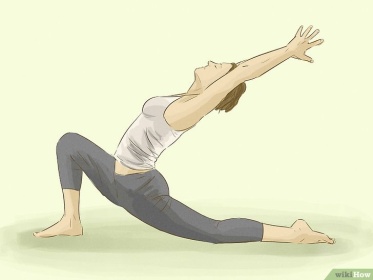 YOGA ET LACHER PRISESamedi 24  novembre  de 14h à 17h Salle du dojo à CalmontPour lâcher prise, il faut faire d’abord le lien entre le corps et le mental. Le mental agit sur le corps et le corps sur le mental.En s’appuyant sur le Faire et le Laisser Faire, l’attention sans tension, nous explorerons cette relation intime entre le mental et le corps en utilisant la respiration comme fil conducteur afin de trouver sérénité et relâchement corporel.PENSEZ A VOUS PRE INSCRIRE, LES PLACES  SONT LIMITEES Par mail à nathalie.charton3@orange.fr  ou 06 85 43 01 80Tarif : 20 eurosNAMASTE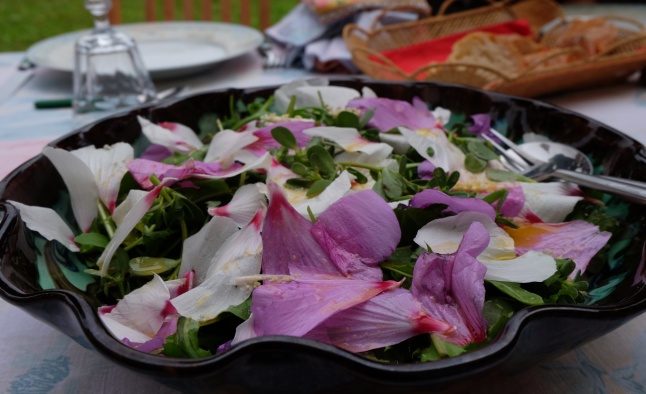 